OSCE Name: Bite MeCandidate InformationA 23 year old male has presented after being bitten by something whilst in the car park of a local national park. His friend placed a PIB and the man was brought to your tertiary ED by ambulance. You are meeting him for the first time Your tasks are the following:Perform a risk assessment of the patient including a focussed history and examinationExplain to the patient what will happen nextAnswer any questions that the patient may haveA WBCT is by the bedside, you will be informed when it has been standing for 20minsNo other laboratory results will be available during this OSCEDomains Tested - Communication - Medical Expertise- Prioritisation and Decision MakingRole Player Information23 Male, fit and wellPMH – appendicectomy and broken arm as a child, no meds, NKDAYou were in the car park of the national park and decided to go for a wee in the bushes, when you stepped into the long grass you felt something bite your leg. It hurt a lot and left 2 marks. You heard something moving in the bushes but did not see a snake.Your friend is a trained first aider and he applied a bandage and made you lie still till the ambulance got there and put a drip in. You feel nauseated and have a mild gradual onset headache. No collapseNo bleeding from anywhereExaminer InformationMarking Scheme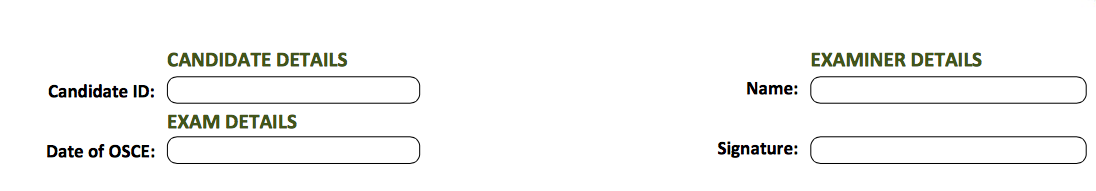 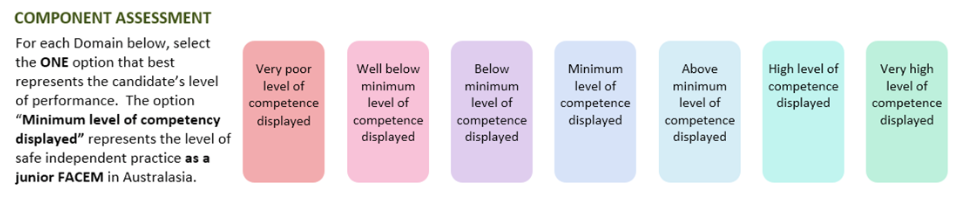 Medical ExpertiseCommunicationProfessionalismScholarship/TeachingLeadership/ManagementPrioritisation/Decision MakingHealth AdvocacyTeamwork/CollaborationDETAILED ASSESSMENT CRITERIAPlease use the following criteria to inform your ratingsMedical ExpertiseCommunicationProfessionalismScholarship and TeachingLeadership and ManagementPrioritisation and Decision MakingHealth AdvocacyTeamwork and Collaboration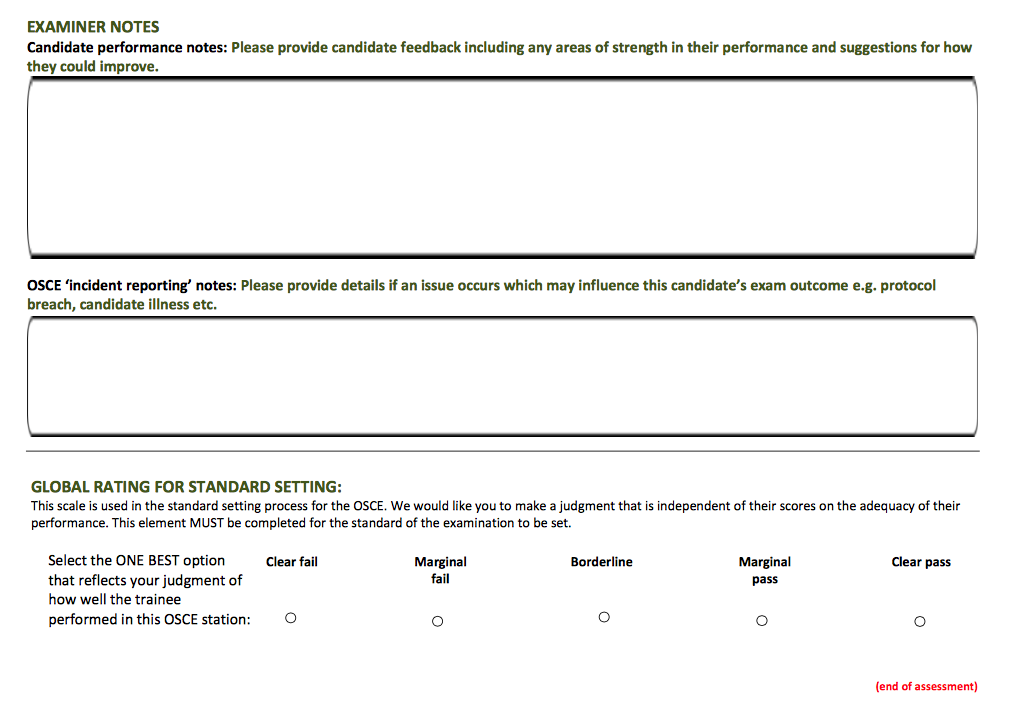 